OSNOVNA ŠKOLA  ŽITNJAK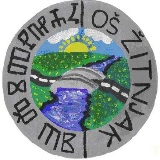 I.Petruševec 110 000 Zagreb……………………………….(ime i prezime roditelja)……………………………….(adresa stanovanja)SUGLASNOST RODITELJA ZA UKLJUČIVANJE UČENIKA U IZBORNU NASTAVUSuglasan/suglasna sam da moje dijete ……………………………….. od školske godine ……………… pohađa nastavu izbornog predmeta:1. ……………………………………….2. ……………………………………....3. ……………………………………….4. ……………………………………….U Zagrebu, …………………									Potpis roditelja									…………………………….